ANEXO V INFORMAÇÕES – NOTA FISCAL ELETRÔNICAIMPORTANTE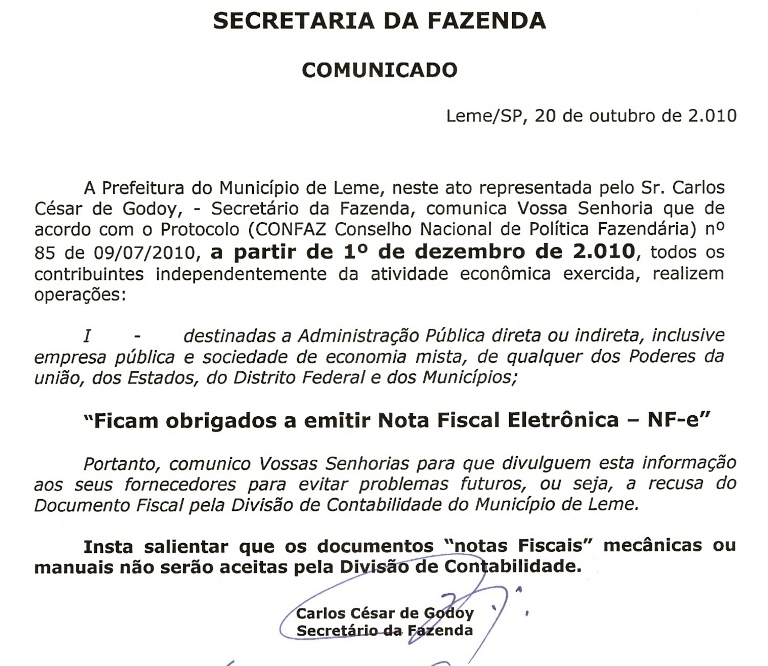 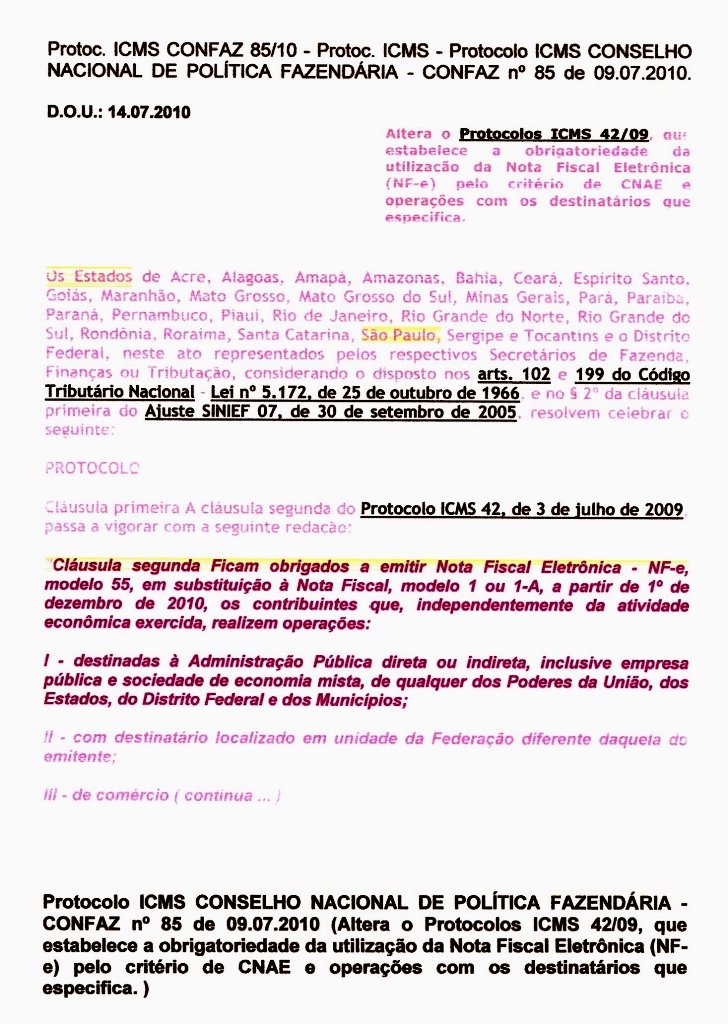 